รายงานผลโครงการลีลาศเพื่อสุขภาพ รุ่นที่ 2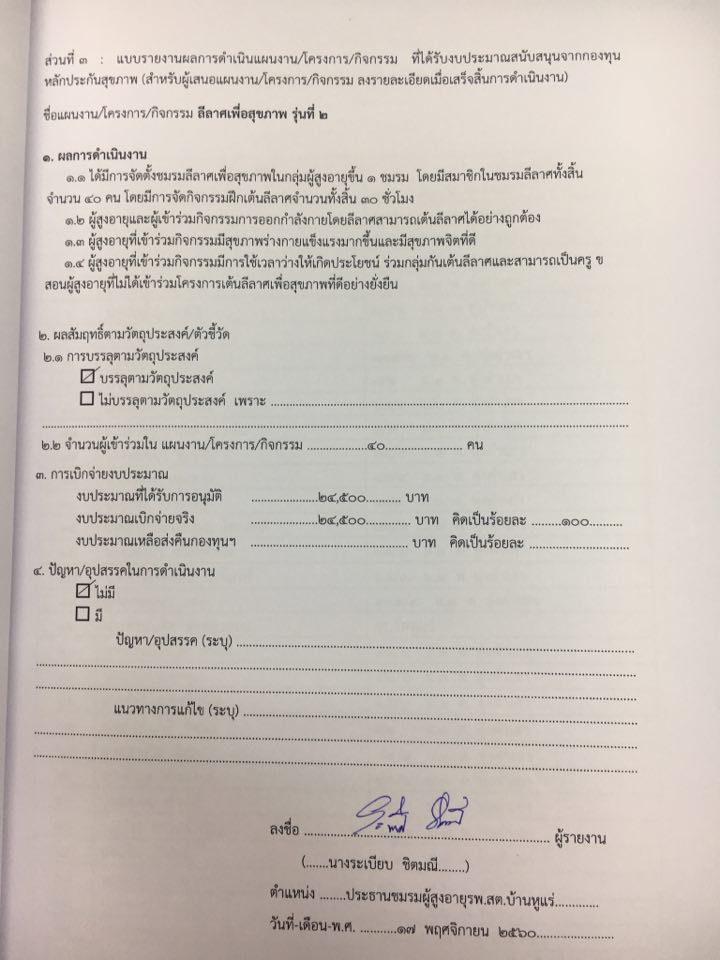 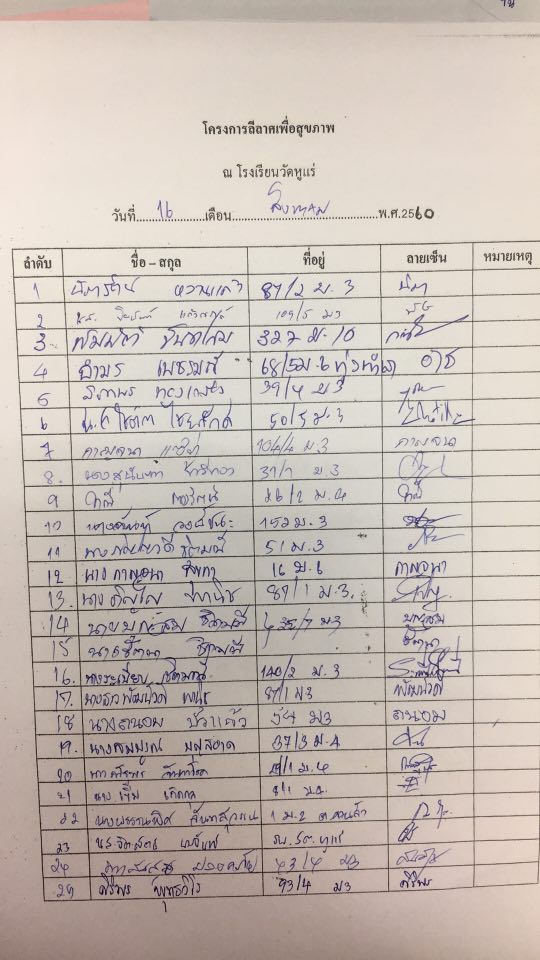 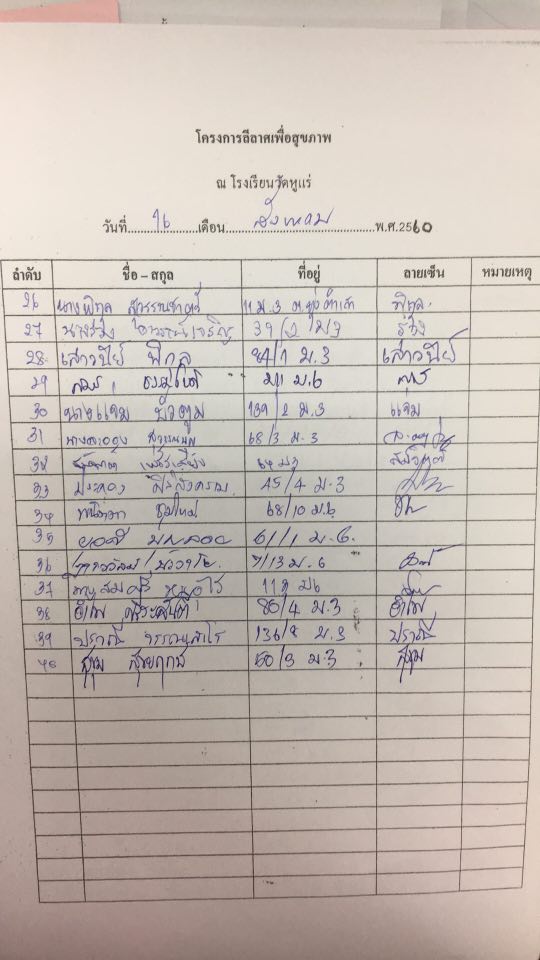 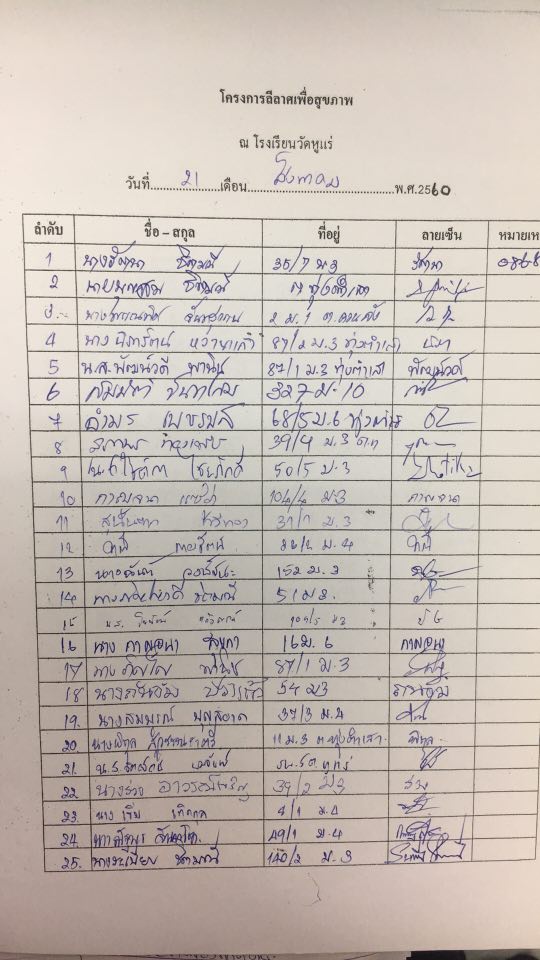 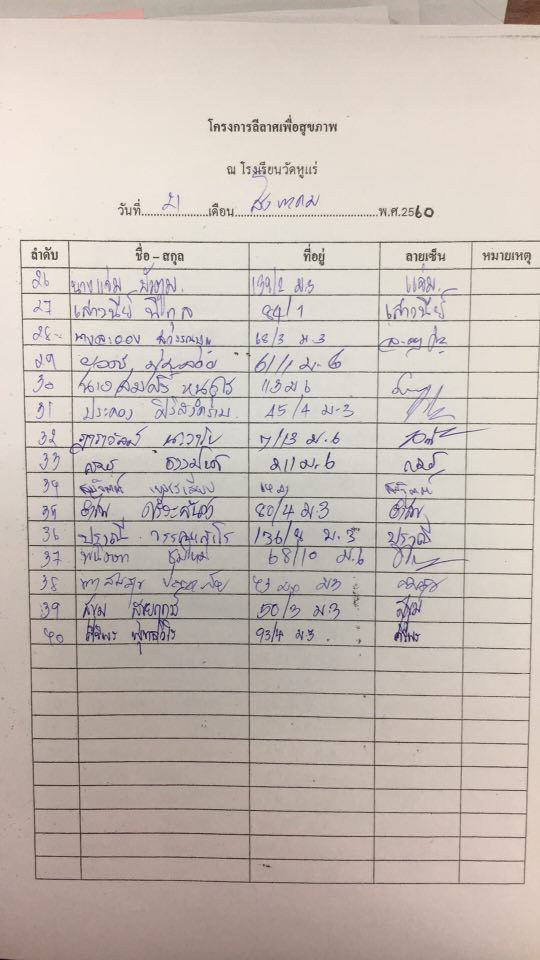 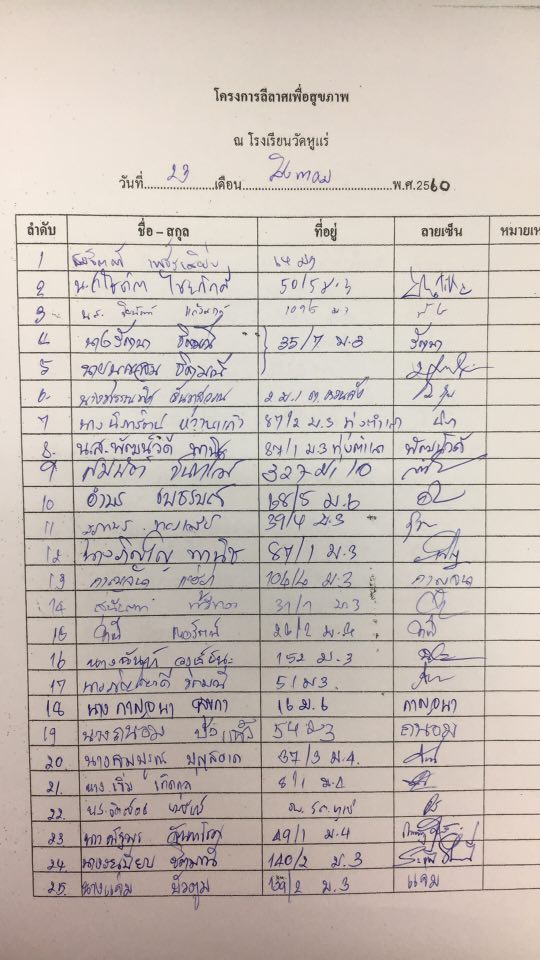 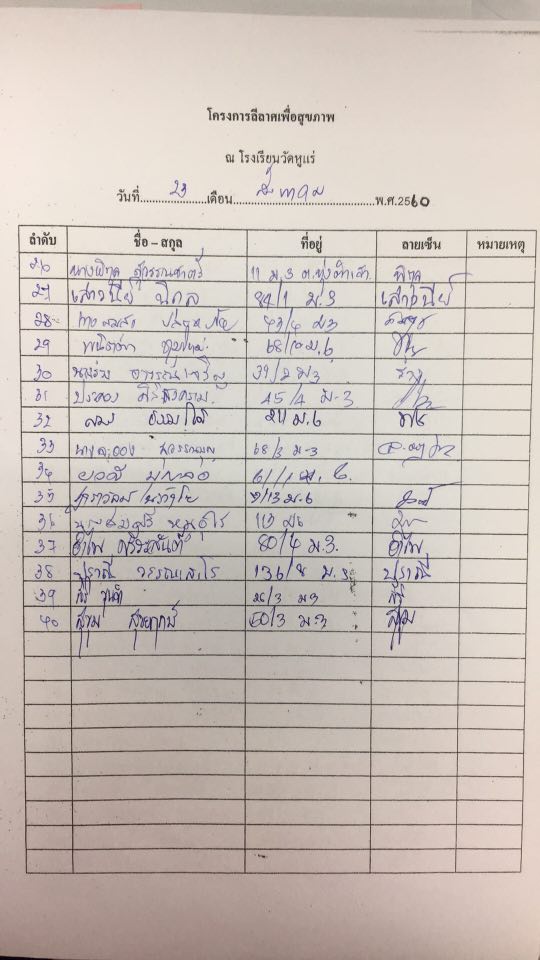 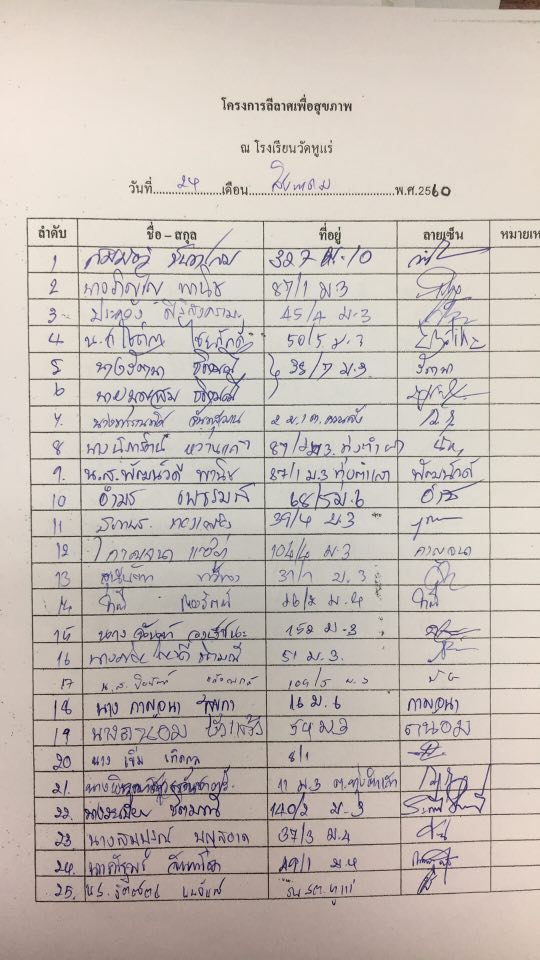 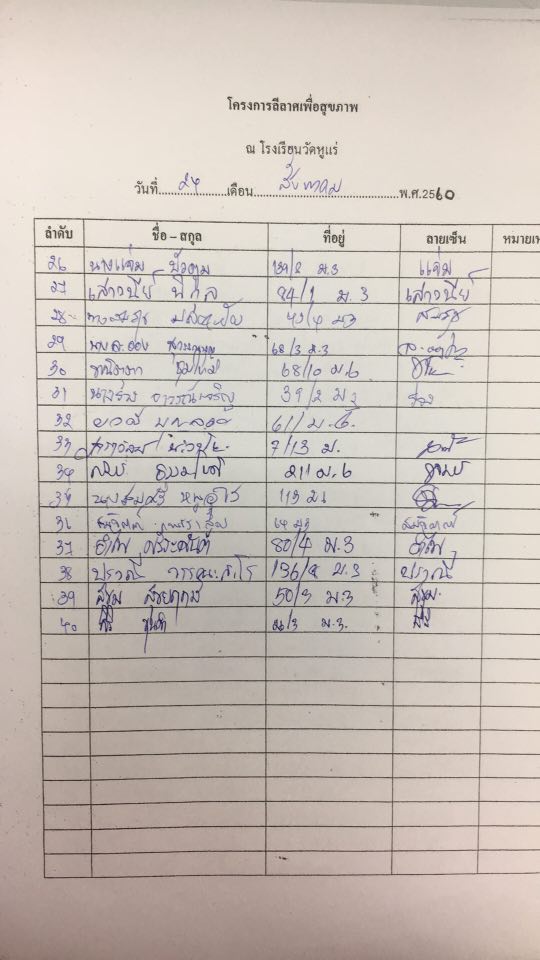 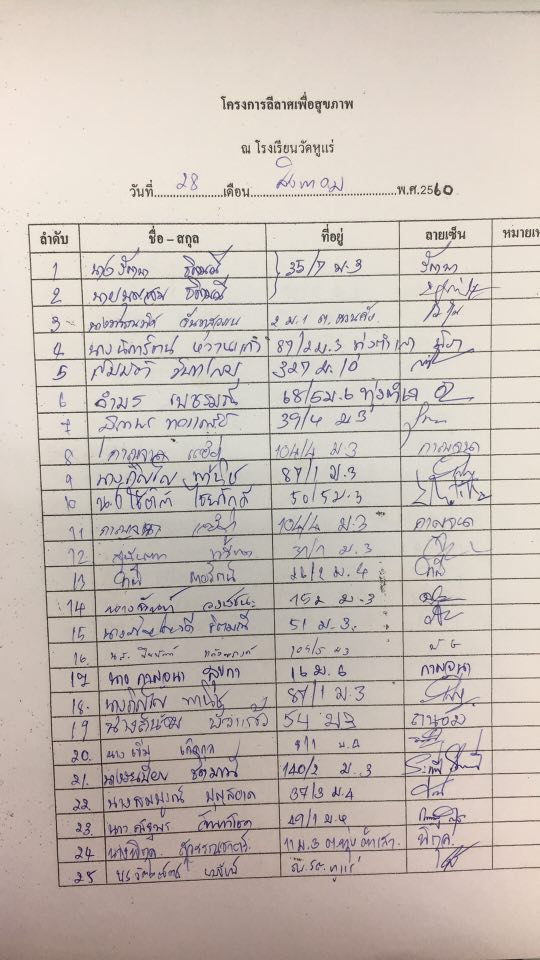 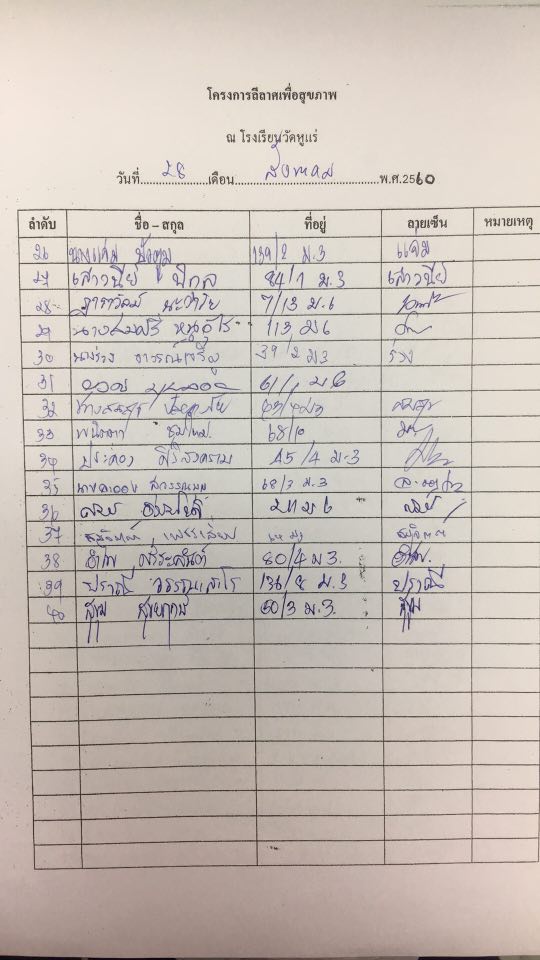 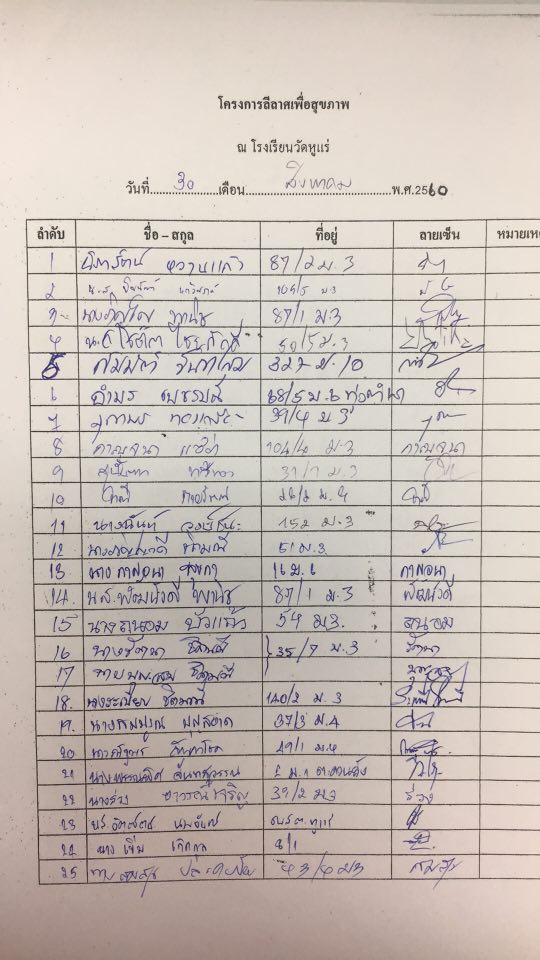 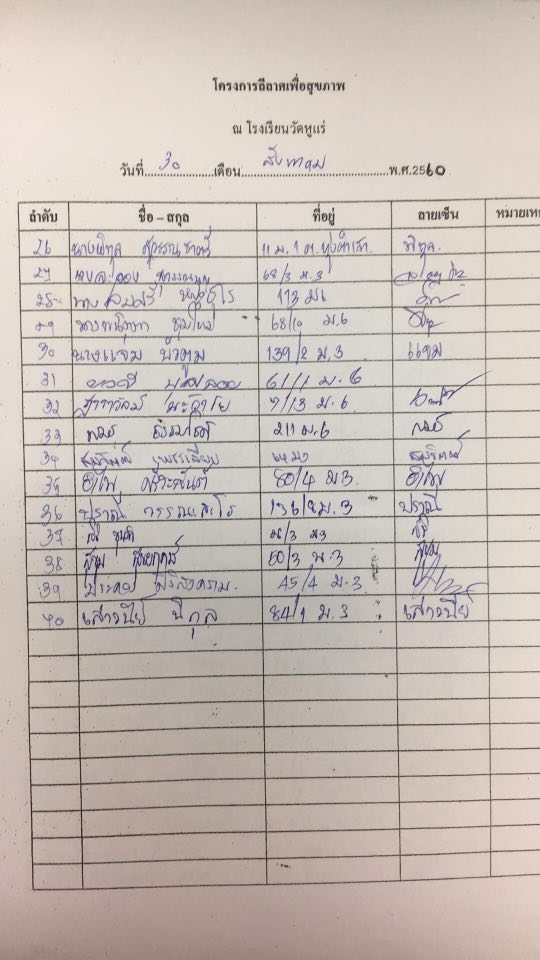 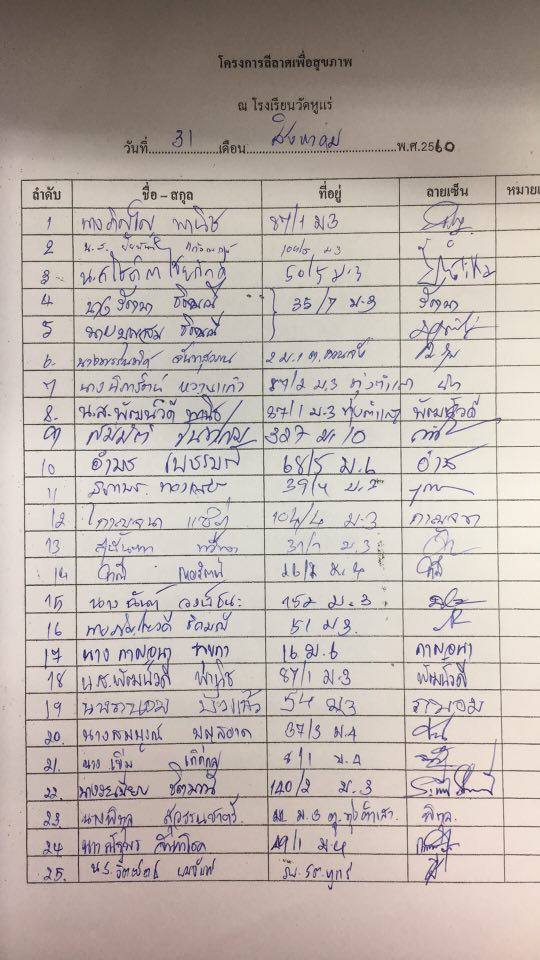 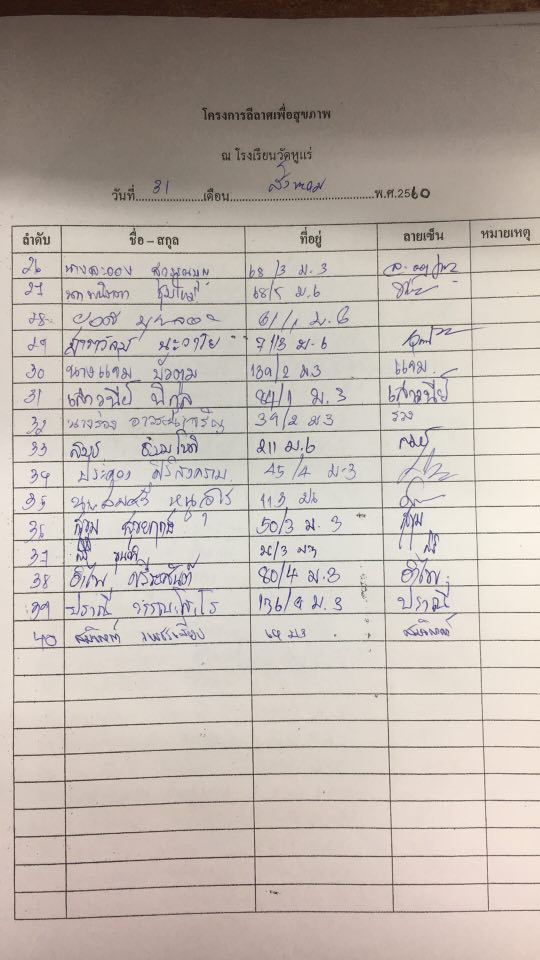 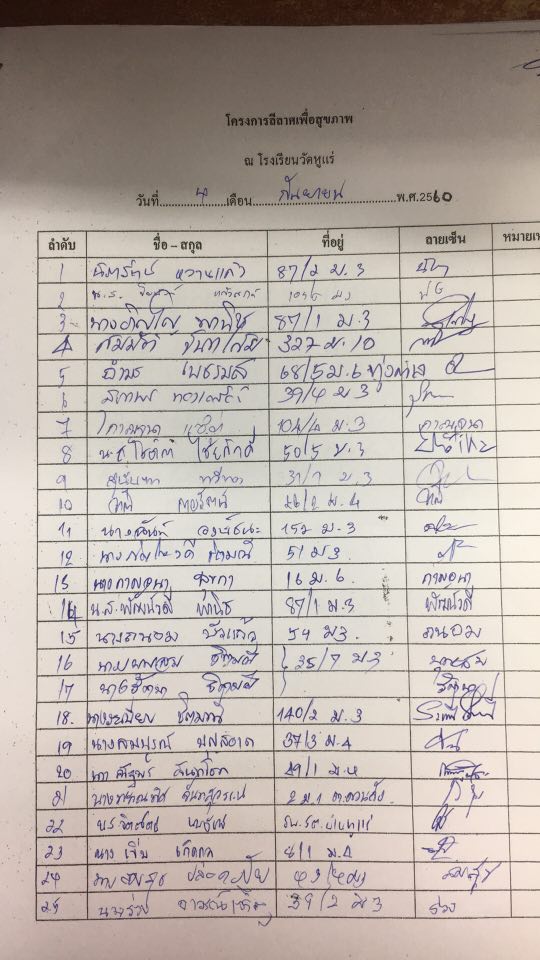 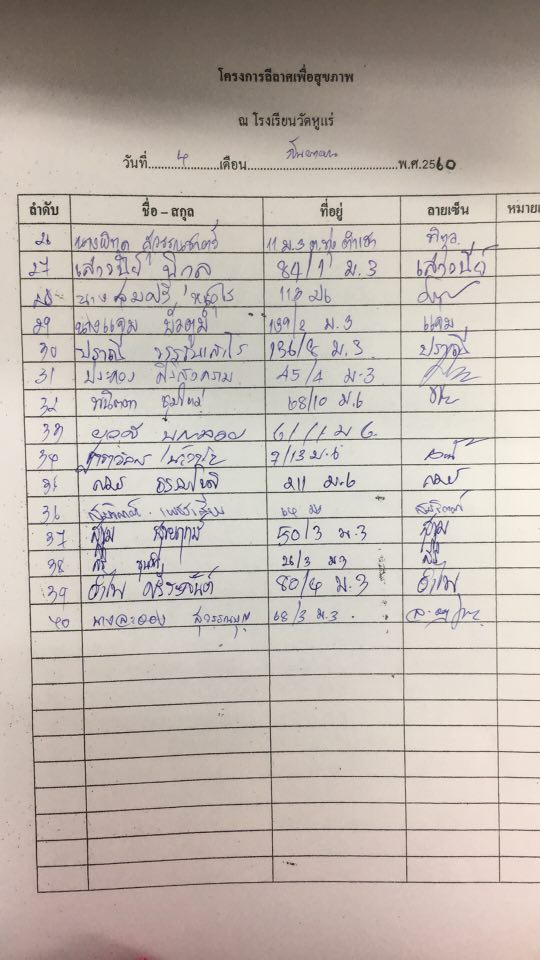 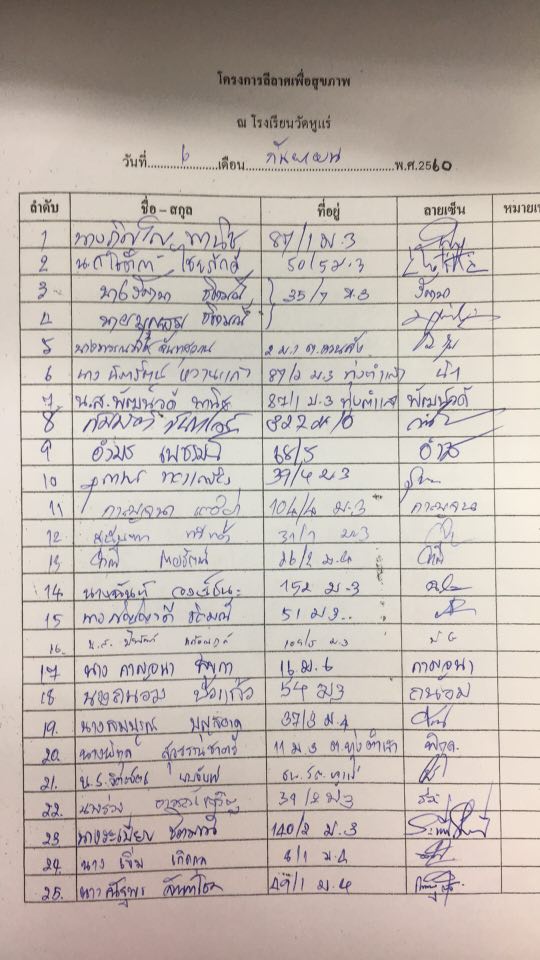 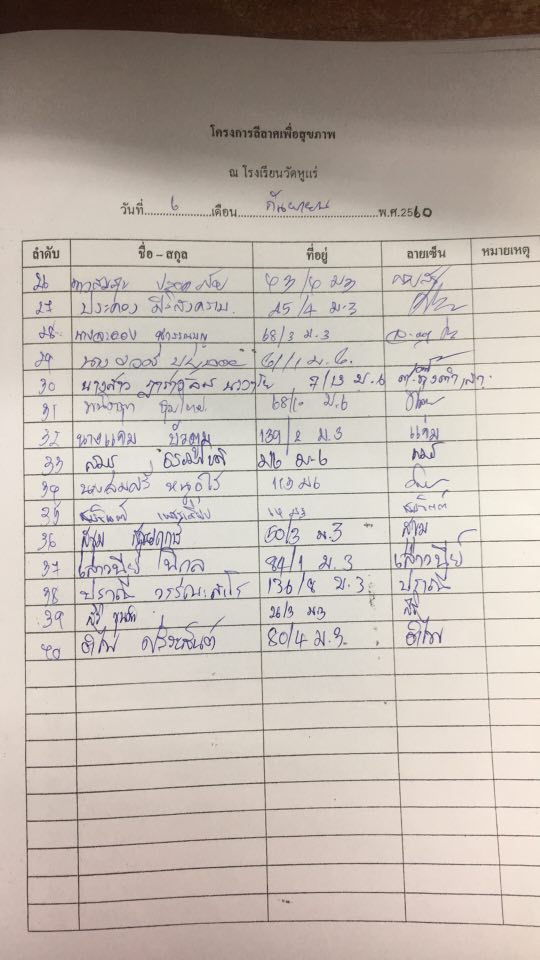 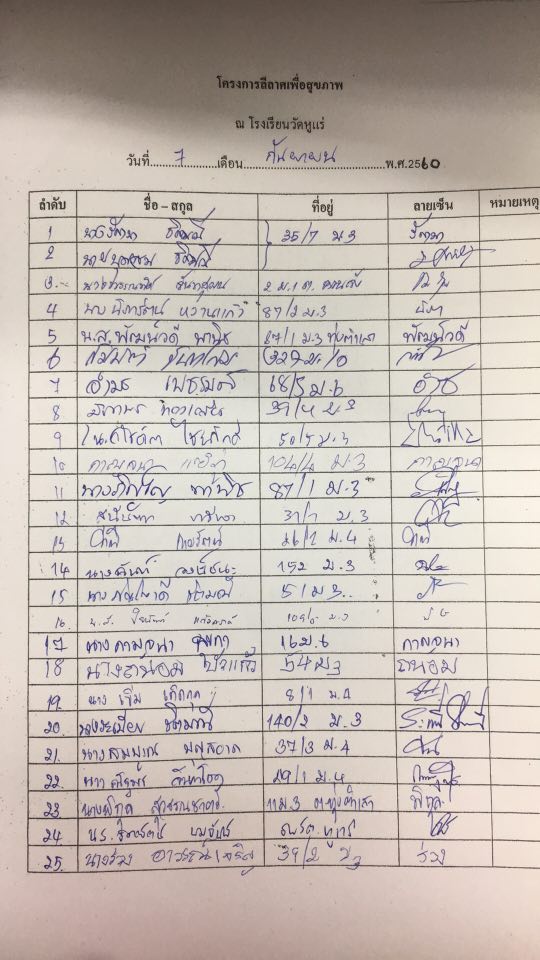 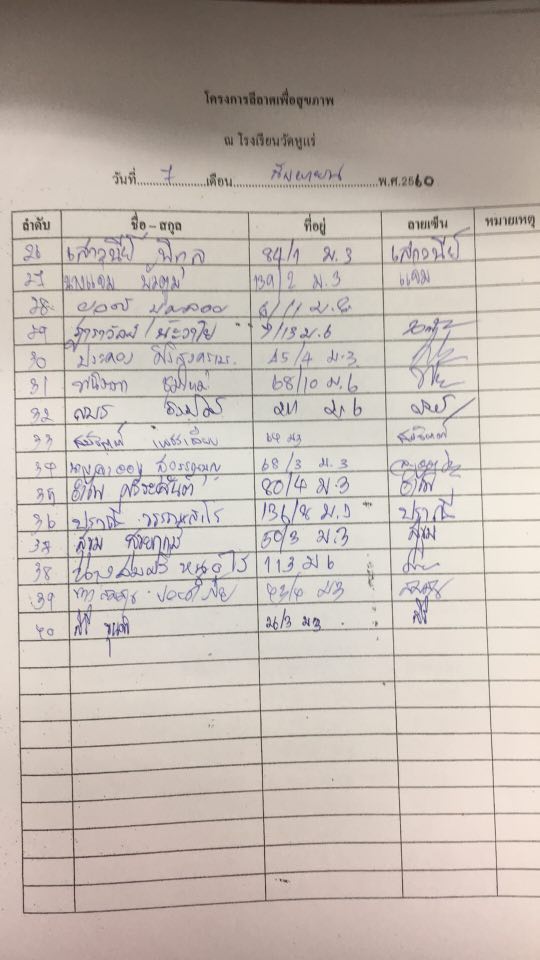 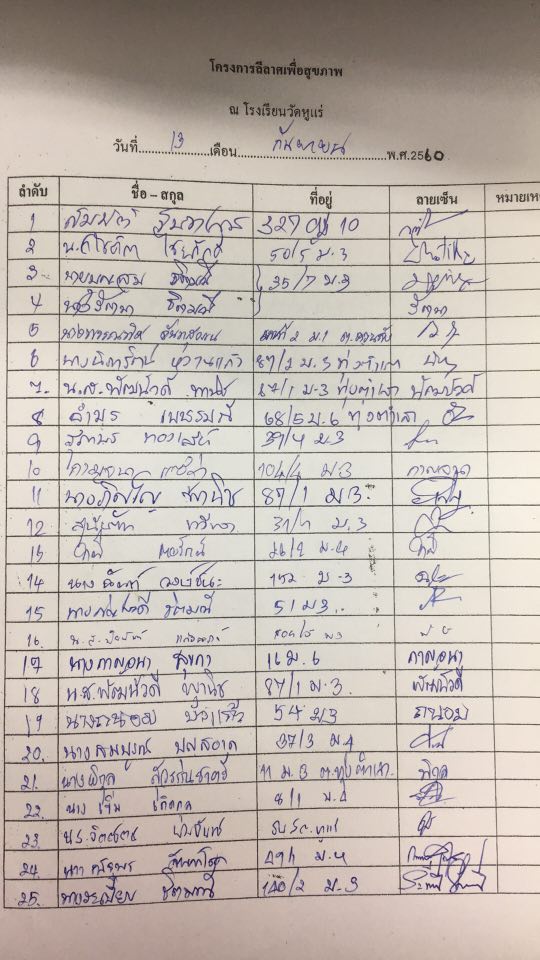 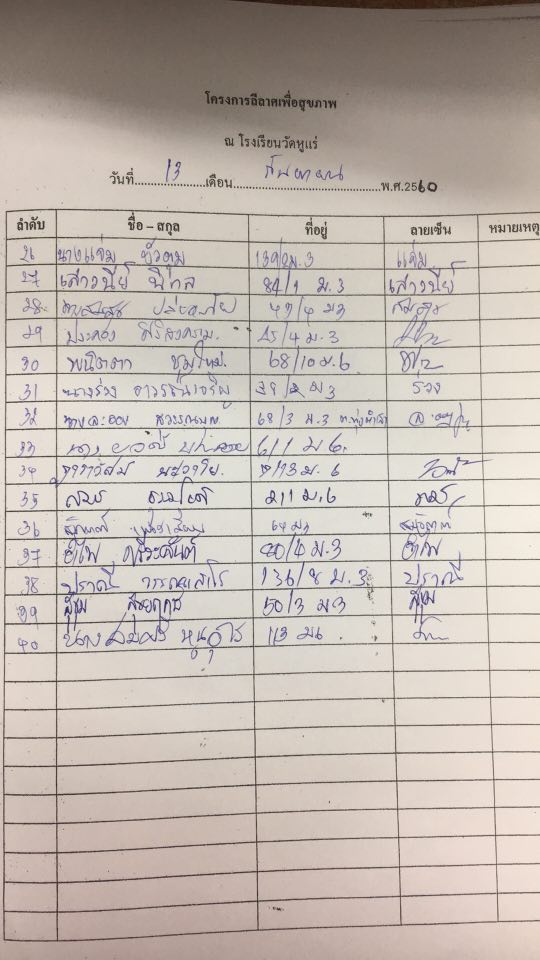 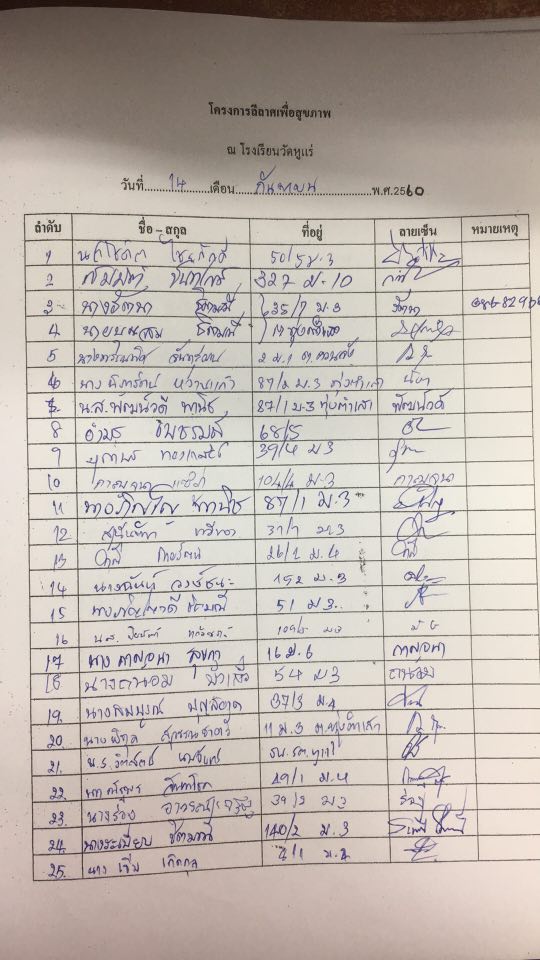 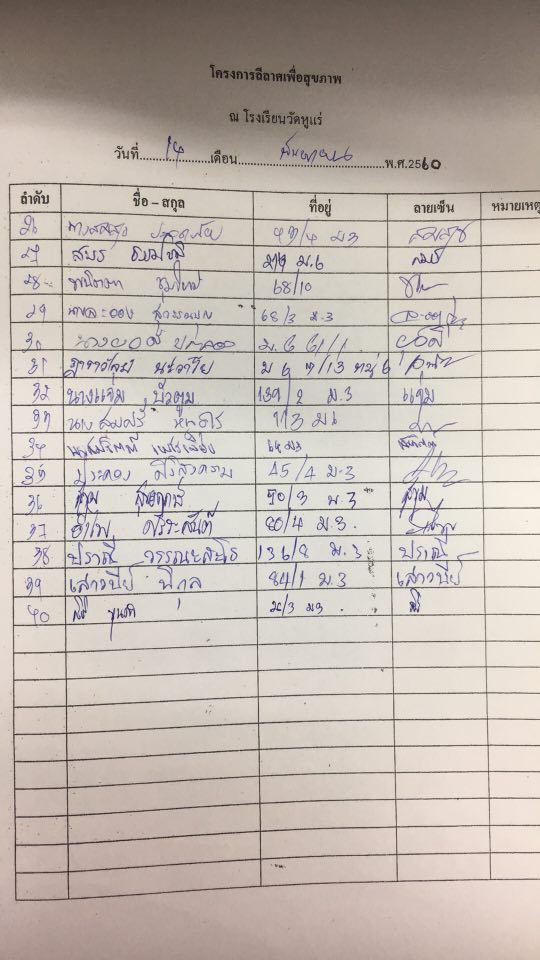 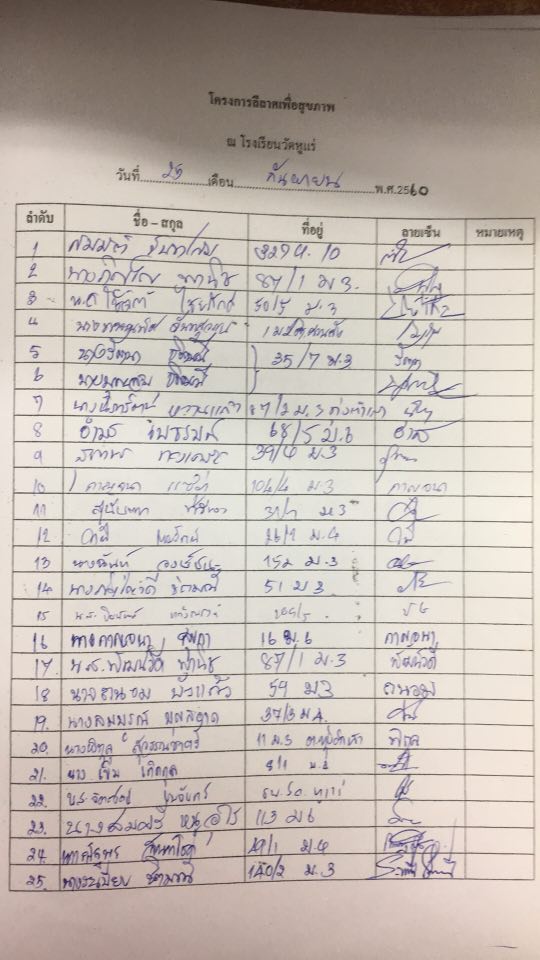 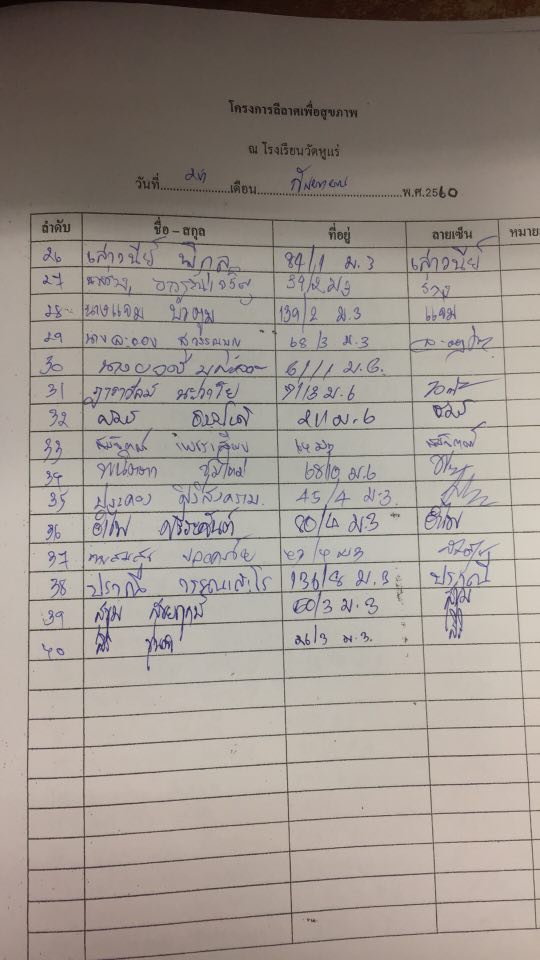 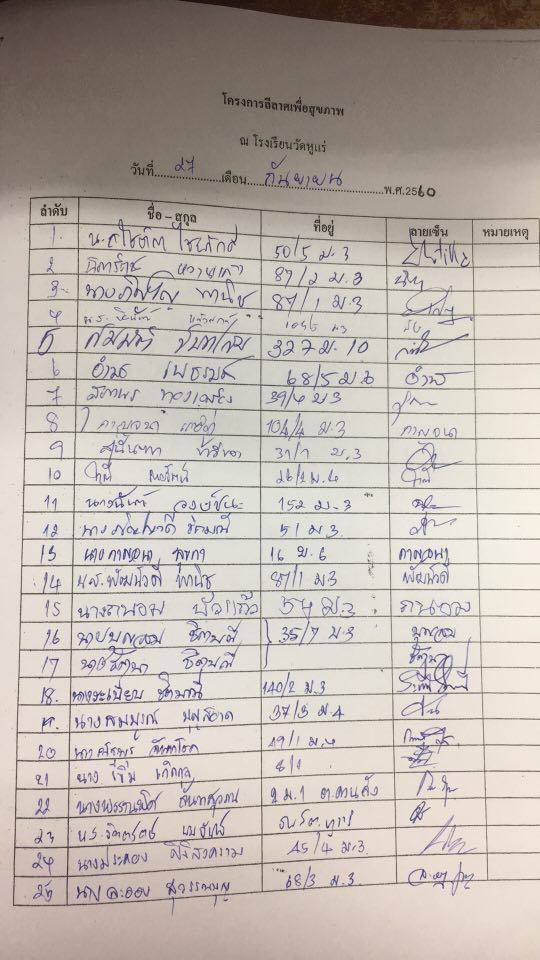 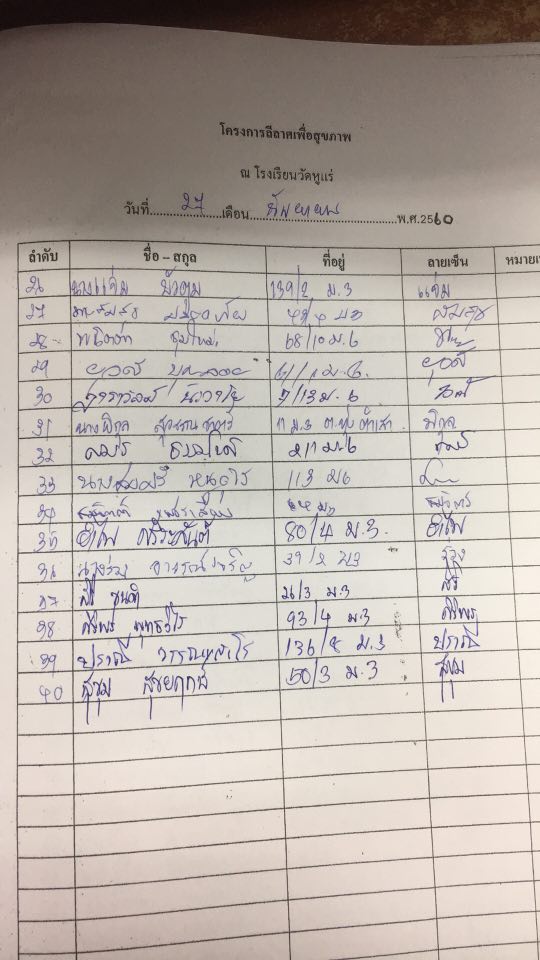 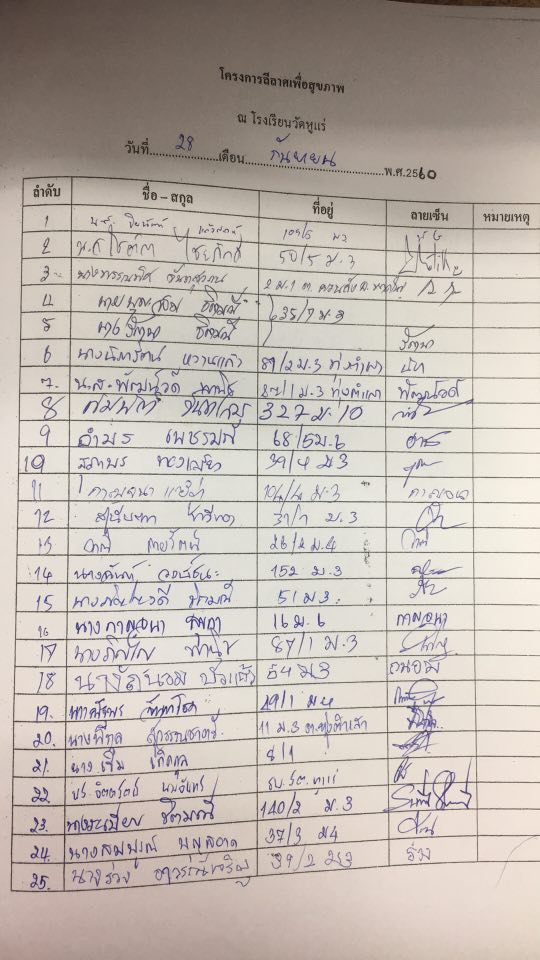 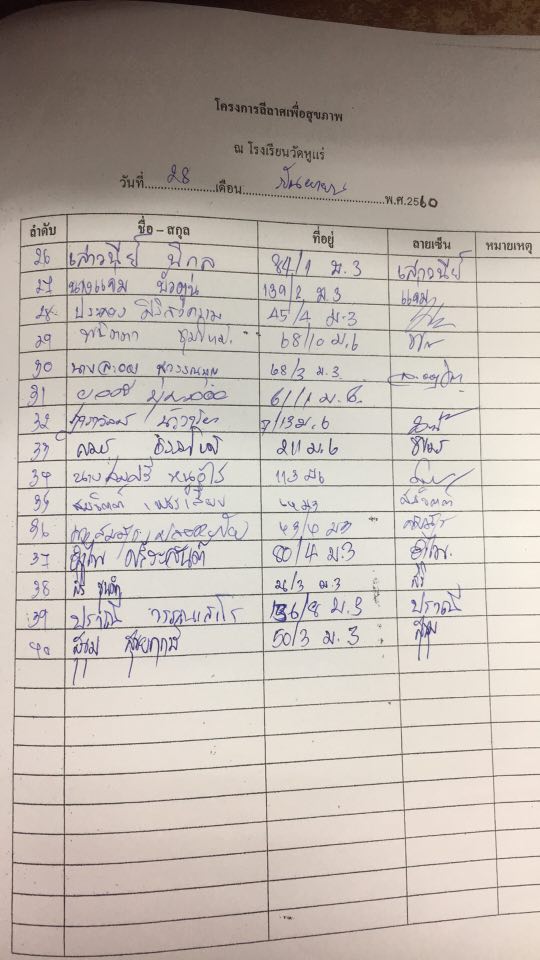 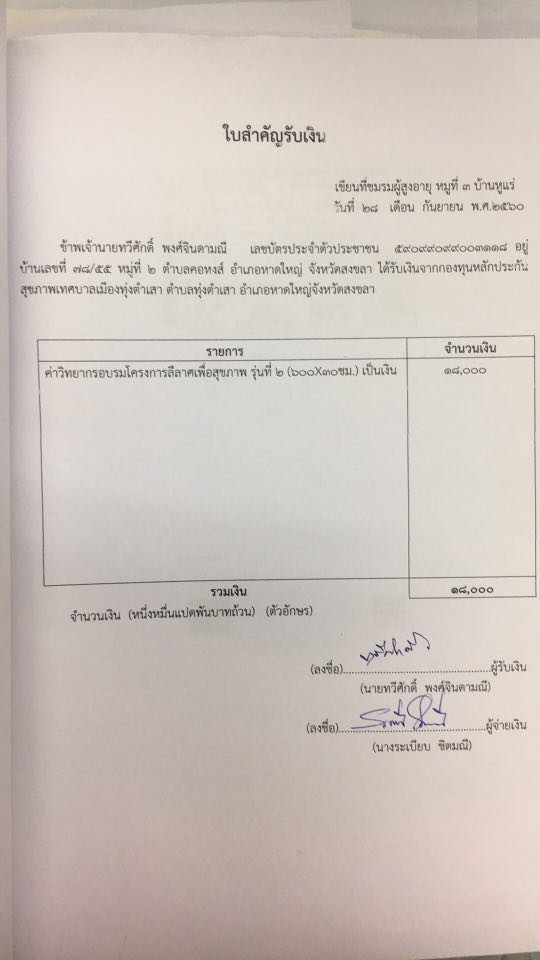 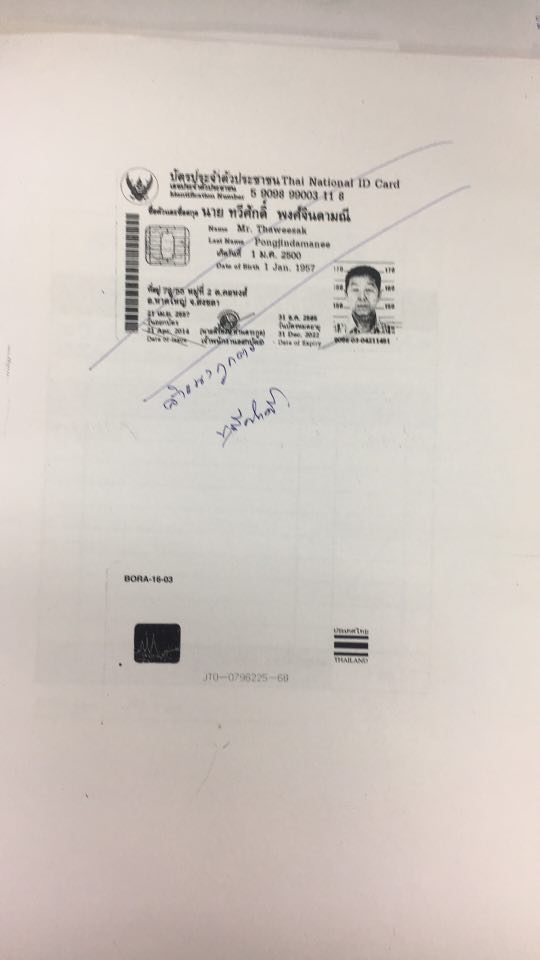 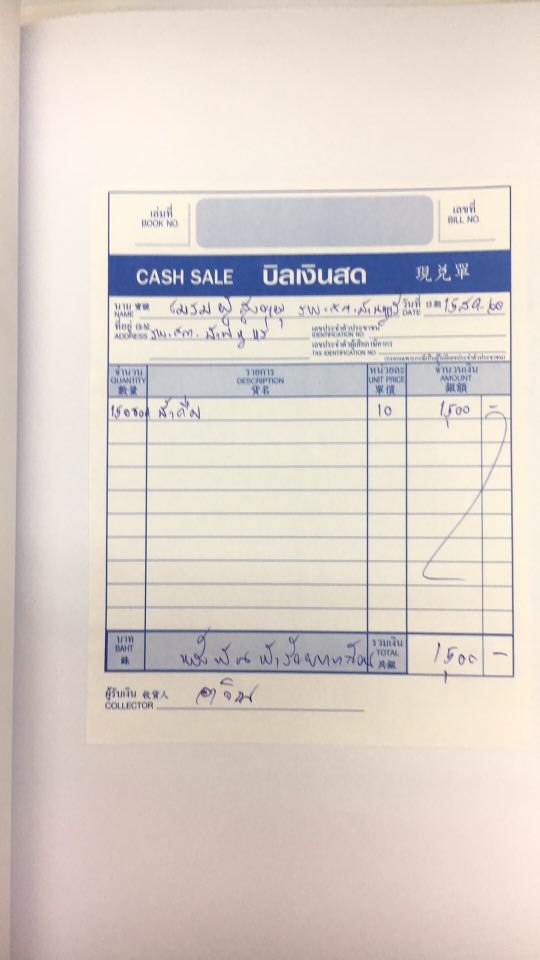 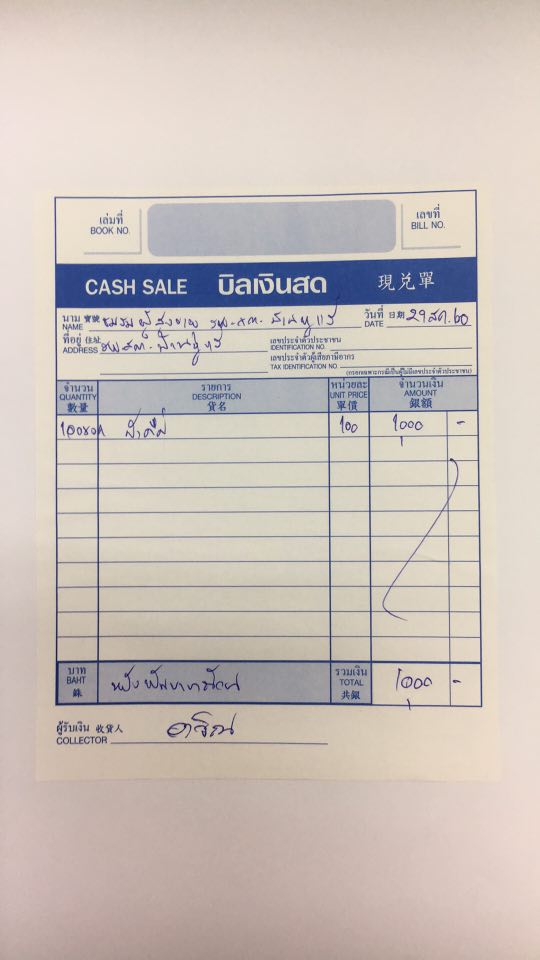 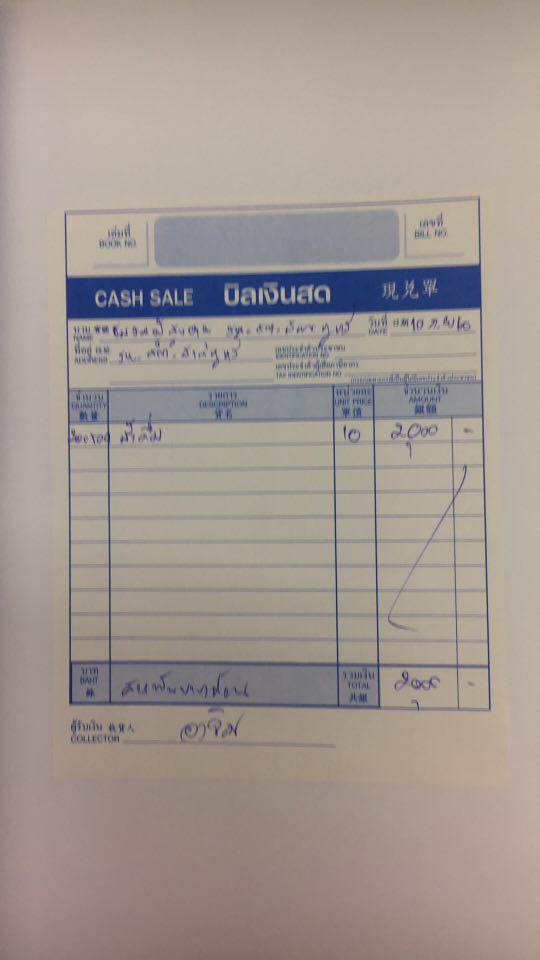 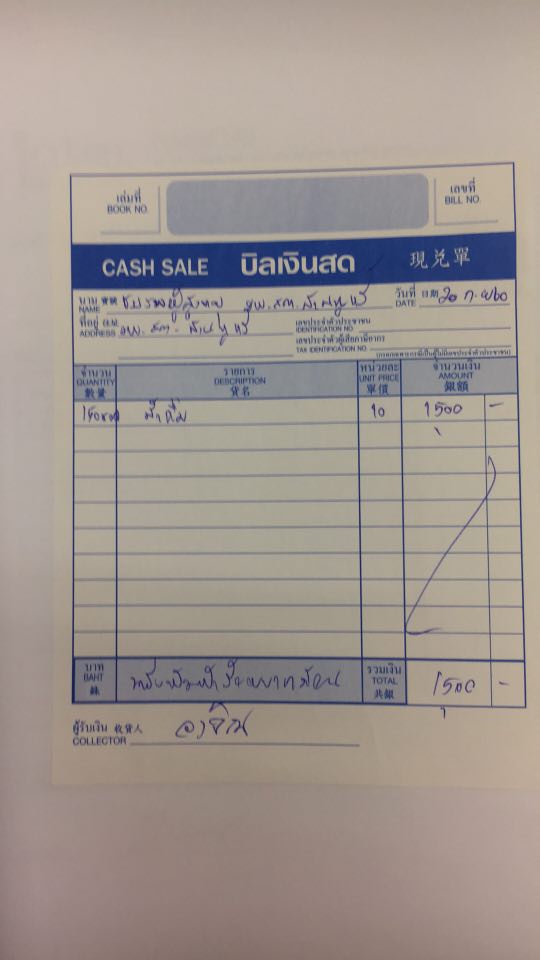 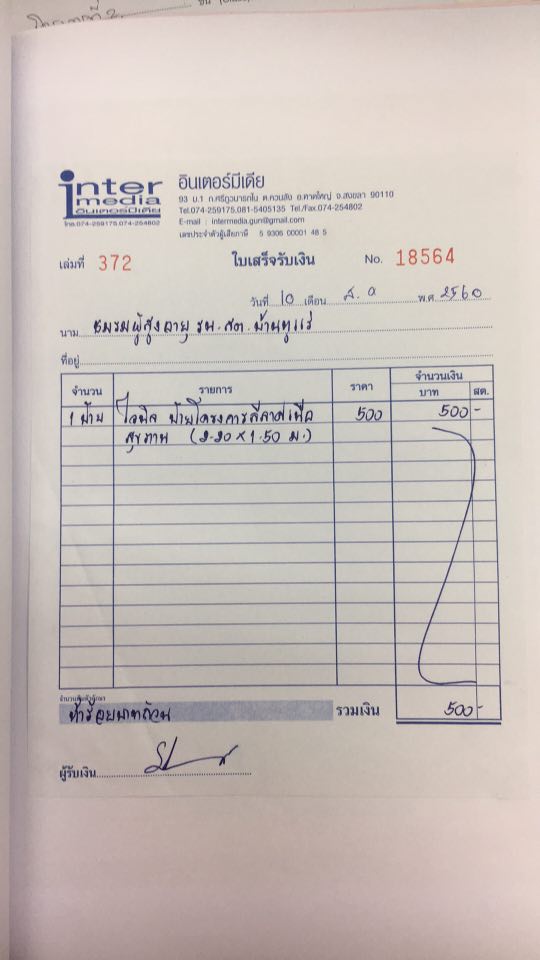 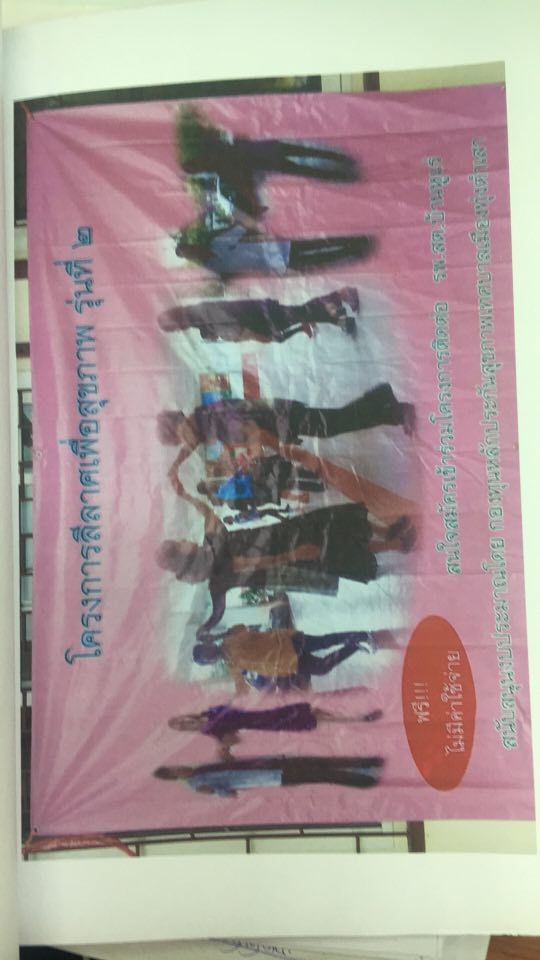 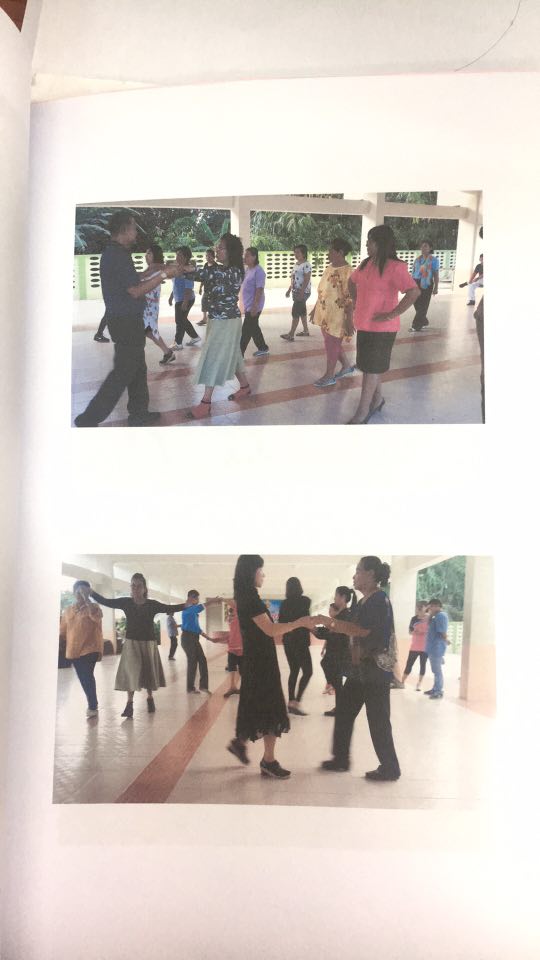 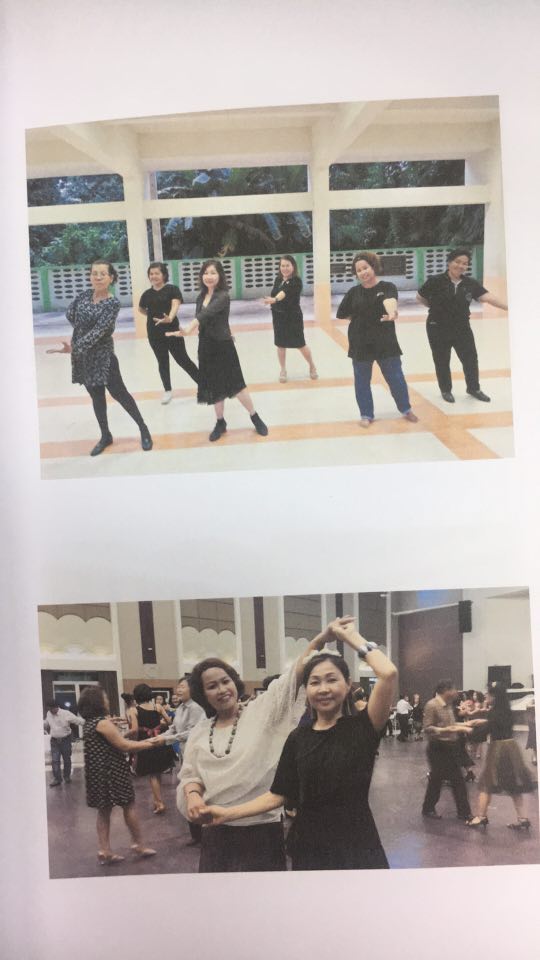 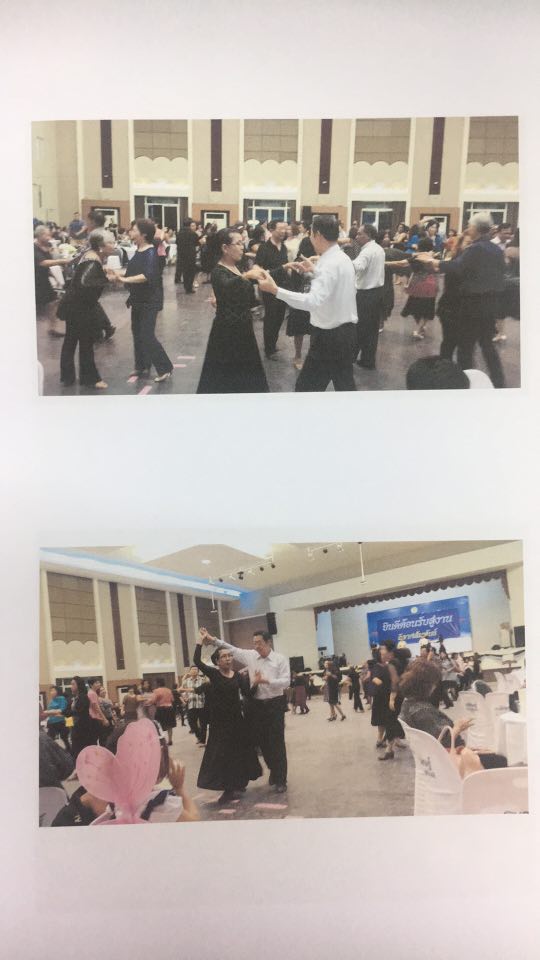 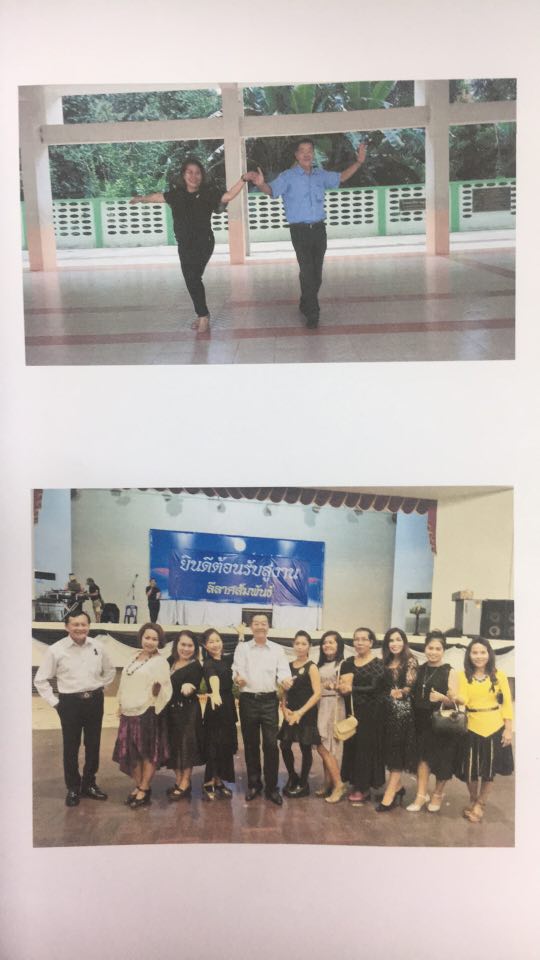 